Event Report: Celebration of World Entrepreneurship DayDate: August 21, 2023  Venue: Seminar Hall, Main Building, Shri Sad Vidya Mandal Institute of Technology. Event Overview: The celebration of World Entrepreneurship Day at the Shri Sad Vidya Mandal Institute of Technology was a resounding success. The event aimed to commemorate the spirit of entrepreneurship and innovation, acknowledging the crucial role entrepreneurs play in driving economic growth and technological advancement. The theme for this year's celebration was "Emerging Business Opportunities in Various Sectors of Engineering." Event Highlights: The event commenced with a warm welcome from the moderator Jaydeep Shah, setting the tone for the day's festivities. The attendees were greeted with a sense of enthusiasm and anticipation as they gathered to explore the dynamic intersection of engineering and entrepreneurship. Distinguished Speakers: The event featured two distinguished guest speakers who shared their insights and expertise with the audience:1.  Shri J. B. Dave:  The General Manager of the District Industries Centre, Shri J. B. Dave, offered valuable insights into the world of industries and entrepreneurship. His speech highlighted the significance of entrepreneurship in fostering economic development and job creation.2.  Shri Niravkumar Sanchaniya:  Shri Sanchaniya, a Mahatma Gandhi National Fellow, graced the event as the second guest speaker. He enlightened the audience about the role of social entrepreneurship in addressing societal challenges and promoting sustainable development. Dignitaries on the Dais: The dais was graced by esteemed personalities including:Shri J. B. Dave:  The General Manager of the District Industries Centre.Shri Niravkumar Sanchaniya:  Shri Sanchaniya, a Mahatma Gandhi National FellowPrincipal Dr. Sanket Bhavsar:  Dr. Bhavsar played a pivotal role in organizing the event and contributed to the day's proceedings.Dr. Dipak Deore:  Dr. Deore [SSIP Head].Theme and Relevance: This year's theme, "Emerging Business Opportunities in Various Sectors of Engineering," was particularly relevant given the rapidly evolving technological landscape. The theme highlighted the need for innovative solutions across various engineering disciplines and emphasized the potential for entrepreneurship in these domains.Role of Engineering in Entrepreneurship: The event emphasized the symbiotic relationship between engineering and entrepreneurship. Contrary to initial perceptions, engineering and entrepreneurship share numerous skills. Examples of successful entrepreneurs with engineering backgrounds, such as Bill Gates, Michael Bloomberg, Sachin Bansal, [Flipkart], Bhavish Aggarwal [Ola], Vijay Shekhar Sharma [Paytm], Deepinder Goyal [Zomato] and Richa Kar [Zivame], were cited, illustrating how engineering education can serve as a foundation for entrepreneurial success.Student Involvement: The event featured presentations from students who showcased their startup projects. More than 178 students attended the event, reflecting the keen interest and enthusiasm among the student community for entrepreneurship and innovation.Token of Appreciation: Both Shri J. B. Dave and Shri Niravkumar Sanchaniya were acknowledged for their contributions to the event with tokens of appreciation presented by Dr. Sanket Bhavsar and Dr. Dipak Deore, respectively. Conclusion: The celebration of World Entrepreneurship Day at the Shri Sad Vidya Mandal Institute of Technology served as a platform to inspire, educate, and engage participants in discussions about the interconnected worlds of engineering and entrepreneurship. The event's success was evident through the active participation of students and the insightful contributions from the esteemed guest speakers. The event fostered a sense of enthusiasm and a commitment to embracing emerging business opportunities in engineering.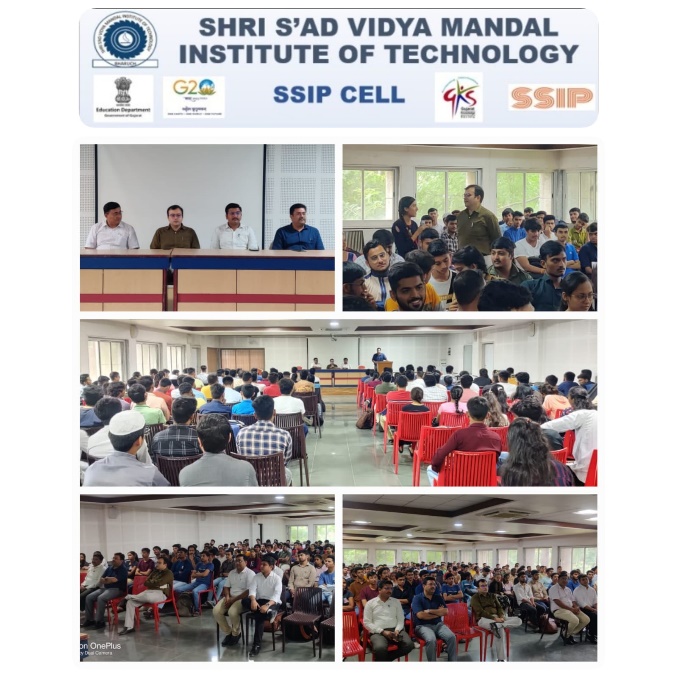 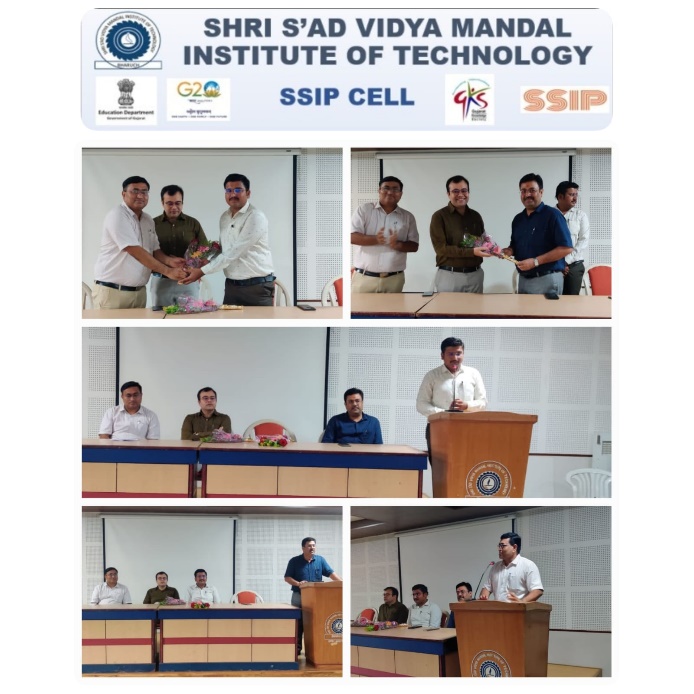 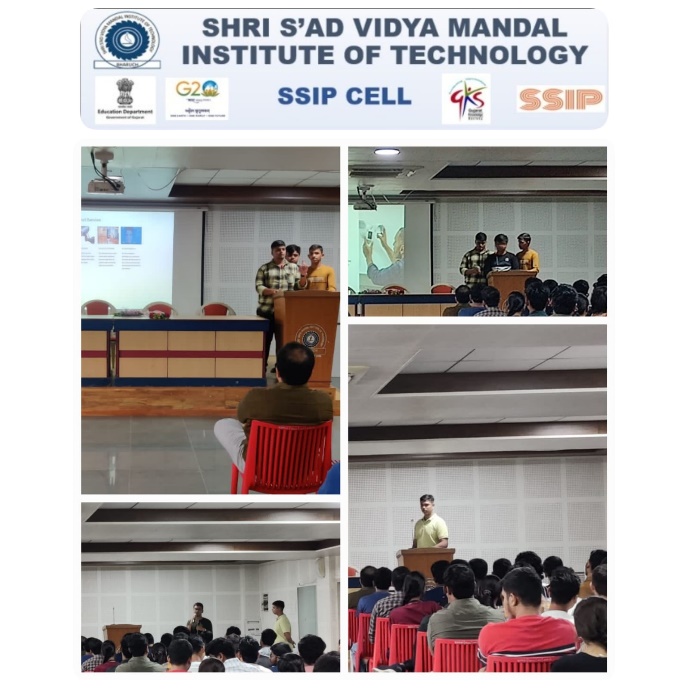 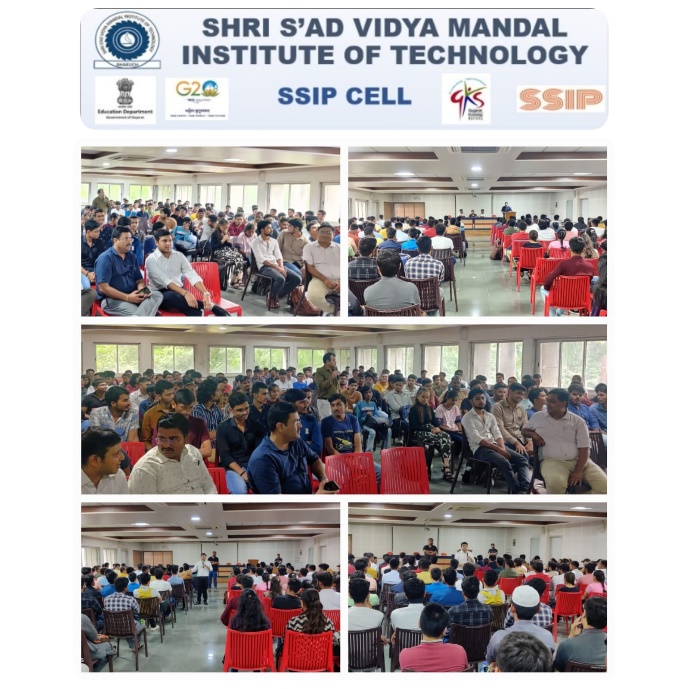 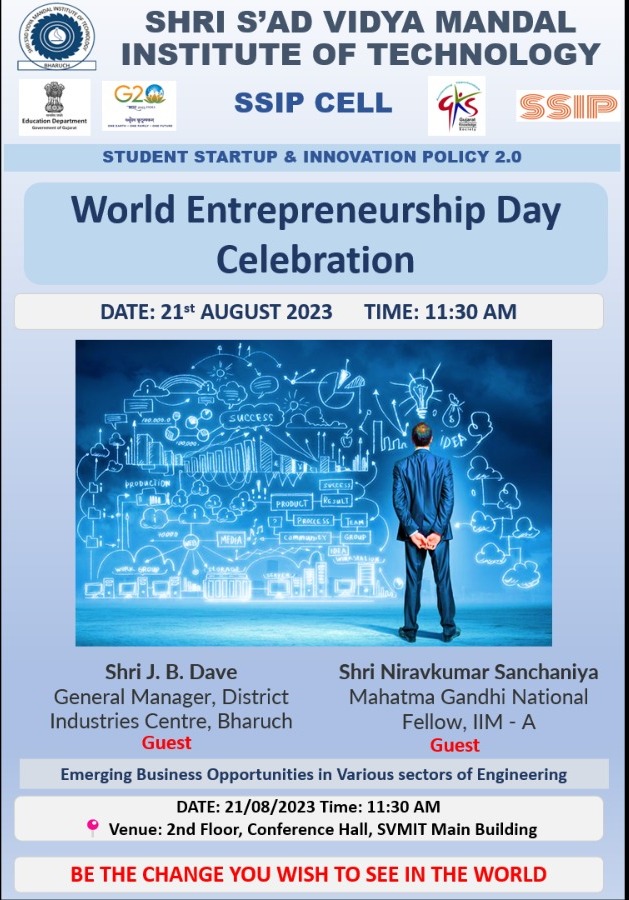 